MR & Directie: (19:30 – 20:30 uur)MR (20:30 – 21:30 uur)ACTIEPUNTENLIJSTData MR vergaderingen:Dinsdag 19 April 2022Dinsdag 9 juni 2022 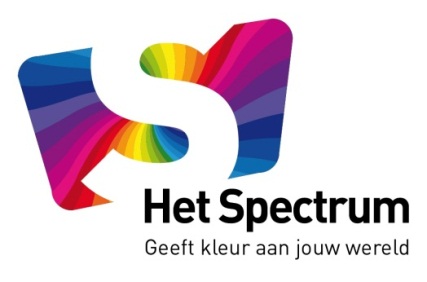 NOTULENMR OVERLEGDatum:21 maartPlaats:Personeelskamer Het SpectrumTijd:19.30– 21.30 uur Uitgenodigd:Adviserend:Afwezig:PMR: A. Bergsma, S v.d. Stoep, M. Gijsbers, C. van der GaagOMR: T. Geijsen, B. Leenman (voorzitter) I. Oldenhof, P. van Wijnen en E. Hes L. van Oosten (directeur), M. Bakker-Schuur (adjunct-directeur)E.Hes, T. Geijsen en M. Bakker-SchuurNotulist:I. OldenhofAGENDAPUNTENBEVOEGDHEID MROpeningIngekomen- en uitgaande post. Geen postActiepuntenNietjes: Er gaan nietjes geplaatst worden, maar is nog onduidelijk wanneer. L. van Oosten zal dit navragen. [actie: directie] Nietjes komen niet op de gewenste plek op het strookje gras bij de hoofdingang. Gemeente geeft aan dat dit een zgn. groenstrook is en dit zo moet blijven. Enige optie is op het schoolplein, bij het gele deel. Afgesproken is dat de kosten tussen de Gemeente en de school verdeeld worden (50/50). Zodra de nietjes geplaatst worden zal hier over gecommuniceerd worden dat hier de fietsen geplaatst moeten worden i.p.v. op de groenstrook. [actie: directie]Ouderbetrokkenheid: A. Bergsma en M. Gijsbers pakken dit op. Komen tussentijds met voorstel of uiterlijk tijdens volgende MR vergaderingVeiligheid: Groep 6,7 en 8 heeft het leerlingtevredenheidsonderzoek van Vensters ingevuld. Er wordt een 8,2 gegeven voor de algemene tevredenheid en een 8,4 als rapportcijfer voor de school. E. de Klerk (evenementencoördinator) zal met de leerlingenraad bespreken waar verbeterpunten zitten en hoe daaraan gewerkt gaat worden. De Kanvaslijst, het kader voor Sociale Veiligheid, wordt door A. Bergsma en M. Gijsbers opgepakt [actie: MR]. Goedkeuring afrekening schoolfonds schooljaar 2020/2021: P. van Wijnen heeft hierover contact gehad met L. Spitter. Er wordt nog het e.e.a. uitgezocht m.b.t. de schoolreis omdat deze in dat jaar anders ingevuld is (i.v.m. COVID-19) en er daardoor bedragen over meerdere jaren lopen, dit is niet belemmerend voor de goedkeuring. Actie MR: Ondertekenen goedkeuringsformulier door voorzitter MR. P. van Wijnen neemt voor schooljaar 2021/2022 de kascontrole over van A. Bergsma, omdat hij zicht heeft op de doorlopende posten en deel van het proces wil automatiseren [actie: MR]. Ook kijkt hij direct mee met de inrichting van de boekhouding, zodat deze meer in pas loopt met de begroting schoolfonds, waardoor controle door MR eenvoudiger kan plaatsvinden [actie: MR]. L. van Oosten geeft nog uitleg over verschil in huurinkomsten. Inkomsten uit verhuur kantoortjes in school (bv logopedist) gaan naar school. Verhuur gymzaal (bv sportlessen) gaan naar Stichting. Begroting schooljaar 2021/2022 is goedgekeurd door MR.Notulen nov 2021: C van der Gaag stuurt notulen na aanpassingen naar ICT zodat ze op de website geplaatst kunnen worden.LustrumEvenementencoördinator E. de Klerk heeft gevraagd om een bedrag van €10.000 euro voor het organiseren van het Lustrum. Hier is afgelopen jaren voor gespaard. Voordat de MR toestemming geeft, wil zij eerst duidelijkheid hebben over de reserve en of de jaarlijkse opbouw van de reserve volstaat. Actie: directie  vraagt na welk bedrag nu als reserve op de spaarrekening staat en mailt dit naar de MR. Indien voldoende middelen beschikbaar geeft MR akkoord . Plan is om per bouw iets leuks te organiseren wat passend is bij de leeftijd van de kinderen. Daarnaast is het leuk om schoolbreed een start- en eindactiviteit te doen.Via mail/buiten de vergadering: De reserve van het schoolfonds (SF) bedraagt 35k€. Dit is sowieso voldoende voor het 10k€ voorstel van de lustrumcommissie. Nieuw voorstel vanuit LMR is gedaan voor 15k€ uit het SF. Na overleg is besloten dat de lustrumcommissie een begroting mag opstellen tot een max van 12k€ gaan. Indien nodig wordt vanuit het directiebudget tot 15k€ aangevuld. Volledigheidshalve er is niet besloten om de volledige 15k€ uit het schoolfonds te halen, vanwege onzekerheid over de ouderbijdrage en omdat een rekensom leert dat over 5 jaar de reserves dan opgebruikt zijn.Ouders in de school:Zowel directie, leerkrachten als Ouders MR zijn positief over hoe de kinderen nu zelfstandig de school in gaan (vanaf groep 3) of op het plein bij de leerkracht gebracht worden (groep 0 t/m 2). Het geeft rust in de klassen en gangen. Wel wordt het contact tussen ouders en leerkrachten belangrijk gevonden. Plan is daarom dat ouders van groep 0 t/m 3 de eerste week van elke maand hun kind(eren) in de klas mogen brengen. Tevens zullen er bij de hogere groepen ook weer inloopmomenten georganiseerd worden rondom BLINK thema’s. In de MR is de vraag gesteld of dit niet onduidelijkheid geeft voor kinderen en drukte in school, want ze zijn gebaat bij routine. Directie heeft aangegeven dit óók mee hebben genomen in de afweging. De MR staat achter dit voorstel. Actie directie:  communiceren besluit naar ouders.De schoolbibliotheek heeft afgelopen maanden doorkunnen draaien doordat de leerkrachten zelf de boekregistraties voor hun rekening namen. Dit verliep goed, maar toch is het wenselijk dat ouders weer de bibliotheek gaan draaien op de vrijdag. L. van Oosten communiceert dit naar E. de Klerk (evenementencoördinator), zodat zij het weer in gang kan zetten.Update excellente profiel:In september 2022 wordt het insectie traject weer ingezet om het predicaat Excellent Profiel  aan te vragen. Voorwaarde in het proces is dat de school eerst op moet gaan voor ‘goed’. De MR verbaast zich over de bureaucratie van deze losse processen. Vandaag is de zelfevaluatie hiervoor naar de inspectie gestuurd. Nu is het wachten op een datum waarop de inspectie langs komt. Oordeel zal pas in juni 2022 gegeven worden. Ouders MR zijn benieuwd naar de zelfevaluatie en zal deze opgestuurd krijgen van L. van Oosten. [actie: directie]Formatie schooljaar 2022/2023 (bespreken bijzonderheden personeel, groepen, zorg lln., inzet overige uren, aandachtspunten uit het team) :Aan de leerkrachten is gevraagd om hun voorkeuren door te geven. Is momenteel nog weinig zicht op. Het aantal groepen zal hetzelfde zijn als dit schooljaar. Er zal in het kader van de grote wervingscampagne na Pasen een vacaturekrant uitgebracht worden vanuit Kind & Onderwijs met daarin alle vacatures voor het komende schooljaar. Ouders MR zijn van mening dat de school meer zou mogen uitdragen hoe trots men is op het Spectrum (bijvoorbeeld met filmpjes op social media). De school functioneert uitstekend, waardoor het belangrijk is om dit zichtbaar te maken naar potentiële werknemers.Voorstel schoolfonds vanuit het stichtingsbestuur per schooljaar 2022/2023:Er is in het  directeuren overleg onlangs een voorstel gedaan door het bestuur van Stichting Kind & Onderwijs het voorstel om het onderwijs volledig gratis te maken voor alle scholen die binnen de stichting vallen en dus niet langer een vrijwillige bijdrage te vragen vanaf schooljaar 2022/2023. Aanleiding hiervoor is dat een andere schoolstichting met scholen op Zuid dit heeft ingevoerd in schooljaar 2021/2022. Door veel directies is dit negatief ontvangen. MR Spectrum is evenals de directie tegen het afschaffen van de vrijwillige bijdrage. Belangrijkste argumenten hiervoor zijn: 1) Gat op de begroting van 60k€, die niet gecompenseerd wordt door het bestuur 2) Nieuwe wet “Vrijwillige ouderbijdrage” per 1 augustus 2021 van kracht gegaan en nog niet geëvalueerd, dus voorbarig om nu al de ouderbijdrage af te schaffen3) De gedachte van de wet is dat ouders, die het kunnen betalen, bijdragen aan activiteiten van kinderen, zodat het niet ten koste gaat van alle leuke activiteiten die de school nu georganiseerd.4) Schoolfonds is een schoolaangelegenheid, dus i.p.v. algemene concurrentiepositie van Kind en Onderwijs is het belangrijk om te differentiëren per school en die keuze daar en aan de MR te laten.5) De bijdrage is naar de mening van de MR niet de leidende factor in de keuze van een school, nabijheid van school en kwaliteit zijn belangrijker en hier voldoet Spectrum aan.  Donderdag 24 maart is dit onderwerp geagendeerd op de GMR-vergadering. P. van Wijnen (GMR lid) js hierbij aanwezig en neemt de algemene bezwaren mee in de brede discussie over de vrijwillige bijdrage binnen de Stichting Kind en Onderwijs. Mededelingen van de directie:Personeel:Babynieuws: M.Gijsbers (8a) is in verwachting van haar 2e kindje. Zij is uitgerekend in september en kan daardoor dit huidige schooljaar afmaken met haar klas. E. de Klerk (5a) is in verwachting en is in augustus uitgerekend. Ook zij maakt dit schooljaar af. R. Heschlé (6b) wordt vader en zal na de meivakantie zijn vaderverlof opnemen.Zieken: Toch weer wat uitvallers als gevolg van Corona: K. Jansen (2a), M. de Jong (5d) en D. Ouwens (coördinator onderwijs & zorg) zitten momenteel thuis met corona. M.Brouwer (5b/7c) kampt met een zenuwbeknelling en werkt momenteel minder uren. De beide leerkrachten van 3D (C. van Vliet en J. van der Werff) zijn aan het re-integreren. Deze klas wordt nog steeds opgevangen door S. de Wolf.Overig: L. Spitter (administratie) gaat 1 dag per week minder werken. Dit wordt opgevangen door L. Helder. Zij komt vanaf de meivakantie weer 1 dag per week op school werken. Na de meivakantie start N. Snijders met een tweede instroomgroep, 0b. Er zullen ongeveer 18 kindjes gaan instromen in deze groep. Een enkele keer staat Erica (PM-er KDV) voor de groep als er geen vervanging is. I. Bakker (onderwijsassistent) vertrekt 1 april bij het Spectrum zij gaat een instroomgroep opstarten op een school op Rotterdam-zuid. Komende donderdag draait er een medewerker van het KDV mee die geïnteresseerd is in een baan als onderwijsassistent.Deze week zal de Oudertevredenheidsvragenlijst (Vensters) rondgestuurd worden aan ouders. We komen de volgende vergadering terug op de uitslag hiervan. [actie: directie]Voor groep 8 is het budget voor kamp, met toestemming van ouders MR, tijdens vorige vergadering verhoogd. Groep 7 wil ook graag een verhoging van €7,50 doorvoeren voor het kamp van groep 7. Door prijsstijgingen (o.a. bus en kamphuis) is het anders niet haalbaar het kamp te financieren.  Dit is akkoord voor de ouders MR.Rondvraag met directie:KDV Paleisje Nesselande heeft i.v.m. COVID 19 dit jaar geen ouderavond kunnen organiseren waarbij scholen zich kunnen presenteren. Zij vragen nu om flyers of schoolgidsen om ouders te kunnen geven als zij zich willen oriënteren. L. van Oosten zorgt dat er flyers en schoolgidsen van het IKC klaarliggen bij L. Spitter. I. Oldenhof zorgt dat ze bij het Paleisje terecht komen. Op sommige momenten komt er veel informatie vanuit school in afzonderlijke berichten. Hierdoor kunnen ouders het overzicht krijtraken. Wellicht een optie om deze berichten meer te clusteren en in 1 keer te verzenden.AGENDAPUNTENBEVOEGDHEID MRRondvraag:Jaarplan: Het jaarplan van de MR is tijdens de vergadering van 16 november 2021 definitief gemaakt. Niet iedereen heeft de definitieve versie. A. Bergsma mailt dit naar alle MR leden en zorgt dat het op de website wordt geplaatst. [actie: MR]Uiteten: We gaan op dinsdag 31 mei (18.00) uit eten met de huidige MR. Na de volgende MR vergadering zal er gereserveerd worden.M. Gijsbers en C. van der Gaag zijn er tijdens de volgende vergadering niet bij i.v.m. kamp groep 8Afsluiting ActieActiviteitenWieWanneerZiekte vervanging (1ste en de dag geen vervanging)Wat is de status? Evaluatie eerst in de GMR met bestuur. Voornemen in de GMR op 12 mei 2022.P. van Wijnen en A. BergsmaJuli 2022NietjesContact Gemeente met de vraag wanneer nietjes geplaatst worden? Directie communiceert na plaatsing nietjes dat deze niet meer op de groenstrook maar op de aangewezen locatie geplaatst dienen te worden. .L. van Oosten Z.s.m.OuderbetrokkenheidVragenuurtje o.i.d.Introduceren van vragenuurtje om ouderbetrokkenheid naar MR te vergroten. M. Gijsbers en A. Bergsma?Definitieve notulen 16 november 2021 op websiteC. van der GaagMaart 2022Definitieve jaarplan rondmailen MR en op website plaatsenA. BergsmaZ.s.m.Onderzoek sociale veiligheid op het Spectrum vanuit de KanvaslijstOppakken KanvaslijstA. Bergsma en M. Gijsbers??Lustrum ‘22Deze week nagaan wat reserve is. MR akkoord geven op bedrag voor Lustrum. Per mail afhandelen. [afgehandeld in deze notulen]L. van Oosten, MRApril 2022Ouders in de school, elke eerste week van de maandDirectie communiceert richting ouders dat ouders groep 0 t/m 3 elke eerste week van de maand de school in mogen.L. van OostenApril 2022Voorstel afschaffen vrijwillige schoolbijdrage per schooljaar 2022/2023Komt terug in de GMR donderdag 22 maart 2022.  Algemene argumenten tegen afschaffing worden meegenomen. P. van Wijnen en A. BergsmaApril 2022Onderzoek oudertevredenheid vanuit VenstersL. van Oosten mailt deze week nog naar ouders, volgende vergadering bespreken we uitkomst in MRL. van OostenMaart en april 2022MR Jaarplan 2021/2022 Jaarplan wordt rondgestuurd per mail en gepubliceerd op de website bij het MR gedeelte.A. BergsmaApril 2022